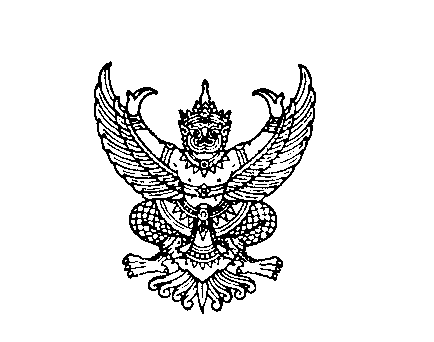 ที่ มท ๐๘20.3/ว						กรมส่งเสริมการปกครองท้องถิ่น							ถนนนครราชสีมา เขตดุสิต กทม. ๑๐๓๐๐						        กุมภาพันธ์  2๕65เรื่อง  แผนปฏิบัติการด้านการจัดการปะการังของประเทศไทยระยะ 5 ปี (พ.ศ. 2565 – 2569)เรียน  ผู้ว่าราชการจังหวัด (ตามบัญชีแนบ)สิ่งที่ส่งมาด้วย  สำเนาหนังสือกรมทรัพยากรทางทะเลและชายฝั่ง ที่ ทส 0405/ว 320        		         ลงวันที่ 27 มกราคม 2565 					          จำนวน 1 ฉบับด้วยกรมส่งเสริมการปกครองท้องถิ่นได้รับแจ้งจากกรมทรัพยากรทางทะเลและชายฝั่งว่า ได้รับอนุมัติแผนปฏิบัติการด้านการจัดการปะการังของประเทศไทยระยะ 5 ปี (พ.ศ. 2565 – 2569) 
โดยมีวัตถุประสงค์เพื่อเพิ่มประสิทธิภาพในการดำเนินการและบริหารจัดการปะการังของประเทศไทย 
และนำแผนที่ได้ไปประกอบการจัดทำคำของบประมาณของหน่วยงานที่รับผิดชอบและผู้ที่เกี่ยวข้อง กรมส่งเสริมการปกครองท้องถิ่นพิจารณาแล้ว ขอให้จังหวัดแจ้งองค์กรปกครองส่วนท้องถิ่น ที่มีพื้นที่ติดชายฝั่งทะเล ทราบแผนปฏิบัติการด้านการจัดการปะการังของประเทศไทยระยะ 5 ปี 
(พ.ศ. 2565 – 2569) เพื่อใช้เป็นกรอบแนวทางในการดำเนินงานและประโยชน์ในการอ้างอิงต่อไป รายละเอียดปรากฏตามสิ่งที่ส่งมาด้วยจึงเรียนมาเพื่อโปรดพิจารณา ขอแสดงความนับถืออธิบดีกรมส่งเสริมการปกครองท้องถิ่น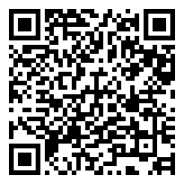 กองสิ่งแวดล้อมท้องถิ่นกลุ่มงานทรัพยากรธรรมชาติ  โทร. ๐-๒๒๔๑-๙๐๐๐ ต่อ 2113 ไปรษณีย์อิเล็กทรอนิกส์ saraban@dla.go.th.